ΛΔ΄  ΣEMINAPIO OMHPIKHΣ ΦIΛOΛOΓIAΣΣυναντήσεις και αναγνωρισμοίστα ομηρικά έπη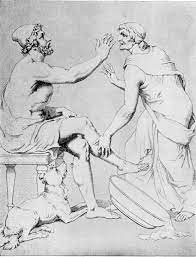 ΟργάνωσηKENTPO OΔYΣΣEIAKΩN ΣΠOYΔΩNΔHMOΣ IΘAKHΣΠANEΛΛHNIA ENΩΣH ΦIΛOΛOΓΩNΠρόγραμμα εργασιώνIΘAKH, 17, 18, 19 Μαΐου 2024Παρασκευή 17 Μαΐου 19:30–20:00	Άφιξη και εγγραφή	Χαιρετισμοί του Δημάρχου Ιθάκης Διονύση Στανίτσα	του Προέδρου του Κέντρου Οδυσσειακών Σπουδών Μενέλαου Χριστόπουλου	 της Προέδρου της Πανελλήνιας Ένωσης Φιλολόγων Μαρίας Πεσκεντζή20:00–20:30	Γιάννος Γ. ΛΩΛΟΣ, Σχολή Ομήρου: Νεώτερα στοιχεία από την εξέλιξη της έρευνας		στην βόρεια ΙθάκηΣάββατο 18 ΜαΐουΠΡΩΙΝΗ ΣΥΝΕΔΡΙΑΠροεδρία: Μενέλαος Χριστόπουλος10:00– 10:20	Αριάδνη ΓΚΑΡΤΖΙΟΥ-TΑΤΤΗ, Οδυσσεύς και Αγαμέμνων: Οδύσσεια λ 409 κ.εξ. 	Η συνάντηση των παλαιμάχων και η επιστροφή στη συζυγική κλίνη10:20– 10:40	Τρύφωνας ΔΑΜΙΑΝΟΠΟΥΛΟΣ, Φραστική ορολογία και γλωσσικές πράξεις στον Όμηρο: η περίπτωση της «Ἕκτορος καὶ Ἀνδρομάχης ὁμιλίας» (Ἰλ. 6.392-496)10:40– 11:00	 Ανδρονίκη ΑΛΕΞΑΤΟΥ, Η συνάντηση του Ερμή με την Καλυψώ ως αφηγηματικό εργαλείο. Ανάλυση και ερμηνεία της αναγγελίας του Ερμή και της αντίδρασης της Καλυψώς11:00–11:30	Συζήτηση11:30–12:00	Διάλειμμα, καφές12:00–12:20	Διδώ-Ελένη ΙΩΑΝΝΙΔΟΥ, Η συνάντηση του Οδυσσέα με τη Ναυσικά12:20–12:40	Βασίλης ΜΑΣΤΟΡΗΣ,  ἀθεμίστια ᾔδη. Οδύσσεια 9. 18912:40–13:00	Ανδρέας ΑΝΤΩΝΟΠΟΥΛΟΣ, Μια "επική" συνάντηση μέσα από τα μάτια του Ευριπίδη13:00–13:30	ΣυζήτησηΑΠΟΓΕΥΜΑΤΙΝΗ ΣΥΝΕΔΡΙΑΠροεδρία: Μαρία Πεσκεντζή18:00–18:20	 Μπέττυ ΡΟΥΤΣΗ, Η αναγνώριση του Οδυσσέα από τον Λαέρτη18:20–18:40	Αλεξάνδρα ΡΟΖΟΚΟΚΗ, Το αφηγηματικό μοντέλο της «αργής αναγνώρισης». Η αναγνώριση της πατρικής γης (ν 187-360)18:40–19:00	Συζήτηση19:00–19:30	Διάλειμμα, καφές19:30–19:50	Μανώλης Μ. ΣΤΕΡΓΙΟΥΛΗΣ, Οι μεταλλαγές του Οδυσσέα και του Πρωτέα στις αναδρομικές διηγήσεις της Ελένης και του Μενελάου στη δ ραψωδία της Οδύσσειας19:50–20:10 	Θεοχάρης ΜΠΟΪΝΤΑΣ, Μελανθώ και Ευρύκλεια. Η συνάντηση και η αναγνώριση του Οδυσσέα μέσα από τα μάτια των θεραπαινίδων του παλατιού της Ιθάκης20:10–20:30	ΣυζήτησηΚυριακή 19 ΜαΐουΠΡΩΙΝΗ ΣΥΝΕΔΡΙΑ  	Προεδρία: Αριάδνη Γκάρτζιου-Τάττη10:20–10:40	Χριστόδουλος ΖΕΚΑΣ, Συνάντηση και αναγνωρισμός στην ομηρική σκηνή φιλοξενίας10:40–11:00	Αλίκη Κ. ΓΑΛΙΑΤΣΑΤΟΥ, Ο αναγνωρισμός του Οδυσσέα με τον Λαέρτη11:00–11:20	Συζήτηση 11:20–11:50	Διάλειμμα, καφές11:50–12:10	Λάμπρος ΠΟΛΚΑΣ, Το κρεβάτι ως σήμα αναγνωρισμού στην ομιλία Οδυσσέα και Πηνελόπης12:10–12:30	 Βασίλης ΣΑΡΡΗΣ, Η συνάντηση με την Ευρύκλεια και το “εὐρὺ κλέος” του Οδυσσέα12:30–12:50	ΣυζήτησηΑΠΟΓΕΥΜΑΤΙΝΗ ΣΥΝΕΔΡΙΑ	Προεδρία: Μενέλαος Χριστόπουλος18:00–18:20	Δήμητρα Γ. ΜΠΕΧΛΙΚΟΥΔΗ, Αναγνωρίσεις και συναντήσεις στον μεταπολεμικό μυθιστορηματικό λόγο. Ομηρικές απηχήσεις και αντανακλάσεις18:20-18:40	Ιωάννης Γ. ΝΕΡΑΤΖΗΣ, Το μοτίβο της ''αναγνώρισης με τον ίδιον τον ήρωα να την προκαλεί''. Μητριαρχική εκδοχή της ιερουργίας του ''Θείου Δράματος''; 18:40–19:00	Στυλιανή ΒΟΥΤΣΑ, Συναντήσεις και διάλογοι στο ποίημα «Ένα πλοίο για την Ιθάκη» 	(“Un barco para Itaca”) του Πορτογάλου ποιητή Μανουέλ Αλέγρε (Manuel Alegre)19:00–19:30	Συζήτηση19:30–20:00	Καταληκτική συνεδρία20:30	Δείπνο, προσφορά του Δήμου ΙθάκηςΔευτέρα 20 Μαΐου 		Tαξίδι επιστροφήςOι εργασίες του Σεμιναρίου θα γίνουν στην Αίθουσα Συνεδρίων και Κινηματογράφου Iθάκης― Η παρακολούθηση είναι ελεύθερη ―OMIΛHTEΣ, ΣΥΝΕΔΡΟΙΑΛΕΞΑΤΟΥ Ανδρονίκη	Φιλόλογος, Γυμνάσιο Κεφαλονιάς “Ρόκκος Χοϊδάς», Med Εκπαίδευση ΕνηλίκωνΑΝΤΩΝΟΠΟΥΛΟΣ Ανδρέας	Επίκουρος Καθηγητής Αρχαίας Ελληνικής Φιλολογίας, Πανεπιστήμιο ΙωαννίνωνΒΟΥΤΣΑ Στυλιανή	δ.φ., Φιλόλογος, Τμήμα Ξένων Γλωσσών, Ιόνιο Πανεπιστήμιο ΓΑΛΙΑΤΣΑΤΟΥ Αλίκη Κ.	Σύμβουλος Εκπαίδευσης Κεφαλληνίας (al.galiatsatou@gmail.com) ΓΚΑΡΤΖΙΟΥ-ΤΑΤΤΗ Αριάδνη	Ομ. Kαθηγήτρια Αρχαίας Ελληνικής Φιλολογίας, Πανεπιστήμιο Ιωαννίνων (agartziu@cc.uoi.gr)ΔΑΜΙΑΝΟΠΟΥΛΟΣ Τρύφωνας	Διδακτορικός Φοιτητής Κλασικής ΦιλολογίαςΖΕΚΑΣ Χριστόδουλος	ΕΔΙΠ Αρχαίας Ελληνικής Φιλολογίας Πανεπιστήμιο Ιωαννίνων ΙΩΑΝΝΙΔΟΥ Διδώ-Ελένη	Μεταπτυχιακή φοιτήτρια, Τμήμα Φιλολογίας, ΕΚΠΑ (didioannidou@gmail.com)ΛΩΛΟΣ Γιάννος Γ. 	Ομ. Καθηγητής Κλασικής Αρχαιολογίας, Πανεπιστήμιο Ιωαννίνων (ilolos@uoi.gr)ΜΑΣΤΟΡΗΣ Βασίλειος	Σύμβουλος Εκπαίδευσης Φιλολόγων Ν. Ευβοίας (sibil@sch.gr)ΜΠΕΧΛΙΚΟΥΔΗ Δήμητρα Γ. 	δ.φ., Επίτιμη Σχολική Σύμβουλος Δ.Ε.  ΜΠΟΪΝΤΑΣ Θεοχάρης	Υπ. διδάκτωρ, Τμήμα Φιλολογίας ΕΚΠΑ (tbointas@phil.uoa.gr)ΝΕΡΑΝΤΖΗΣ Ιωάννης	Φιλόλογος, δ.φ., Επ. Σχολικός Σύμβουλος φιλολόγων (iner38@otenet.gr)ΠΑΪΖΗ-ΑΠΟΣΤΟΛΟΠΟΥΛΟΥ Μάχη	Ομ. Διευθ. Ερευνών ΕΙΕ/ΙΙΕ, Γεν. Γραμματέας Κέντρου Οδυσσειακών Σπουδών  (paizimachi@eie.gr)ΠΕΣΚΕΝΤΖΗ Μαρία 	δ.φ., Πρόεδρος Πανελλήνιας Ένωσης Φιλολόγων (marpesk09@gmail.com)ΠΟΛΚΑΣ Λάμπρος	Σύμβουλος Εκπαίδευσης Φιλολόγων στη Δ.Δ.Ε. Ανατολικής Αττικής  (polkas33@gmail.gr)ΡΟΖΟΚΟΚΗ Αλεξάνδρα	Διευθύντρια Ερευνών, Ακαδημία Αθηνών (rozok@academyofathens.gr)ΡΟΥΤΣΗ Μπέττυ	Υπ. Διδάκτωρ Φιλολογίας ΕΚΠΑ (hr14athens@gmail.com)ΣΑΡΡΗΣ Βασίλης 	Δρ Φιλόλογος, Δ/ντής 1ου ΓΕΛ ΘέρμηςΣΤΕΡΓΙΟΥΛΗΣ Μανώλης	δ.φ., Σχολικός Σύμβουλος Δ.E.  (emman.ster@hotmail.com)ΧΡΙΣΤΟΠΟΥΛΟΣ Μενέλαος	Ομ. Kαθηγητής Πανεπιστημίου Πατρών, Πρόεδρος Κέντρου Οδυσσειακών Σπουδών (menchris@upatras.gr)Εκδόσεις του Kέντρου Oδυσσειακών Σπουδών1.	Iλιάδα και Oδύσσεια. Mύθος και Iστορία. Πρακτικά Δ΄ Διεθνούς Συνεδρίου, Iθάκη 19862.	Oμηρικός οίκος. Πρακτικά Ε΄ Διεθνούς Συνεδρίου Iθάκη 1990 3.	Περιηγητισμός στην Iθάκη. Πρακτικά Ημερίδας, Iθάκη 19904.	Σπονδές στον Όμηρο (Mνήμη I. Θ. Kακριδή). Πρακτικά ς΄ Διεθνούς Συνεδρίου, Iθάκη 19935.	Eυχήν Oδυσσεί. Πρακτικά Z΄ Διεθνούς Συνεδρίου, Iθάκη 19956.	Oμηρικά. Πρακτικά Η΄ Διεθνούς Συνεδρίου, Iθάκη 19987.	Έρανος. Πρακτικά Θ΄ Διεθνούς Συνεδρίου, Iθάκη 20018.	Άθλα και έπαθλα στα Ομηρικά Έπη. Πρακτικά Ι΄ Διεθνούς Συνεδρίου, Ιθάκη 2006Μύθοι, κείμενα, εικόνες. Ομηρικά έπη και αρχαία ελληνική τέχνη. Πρακτικά ΙΑ΄ Διεθνούς Συνεδρίου, Ιθάκη 201010.	Έγκλημα και τιμωρία στην ομηρική ποίηση, Πρακτικά ΙΒ΄ Διεθνούς Συνεδρίου, Ιθάκη 2015 11.	Ο Επάνω και ο Κάτω κόσμος στο ομηρικό και το αρχαϊκό έπος Έπος, Πρακτικά ΙΓ΄ 	Διεθνούς Συνεδρίου, Ιθάκη 2021Εκδόσεις της Πανελλήνιας Ένωσης Φιλολόγωνα΄	ΣΕΜΙΝΑΡΙΑ -  ΣΥΝΕΔΡΙΑ, τχ. 1-49β΄	ΑΦΙΕΡΩΜΑΤΑ, τχ. 1-18γ΄	ΦΙΛΟΛΟΓΙΚΗ, τχ. 1-163